Sacred Heart Primary School, Rock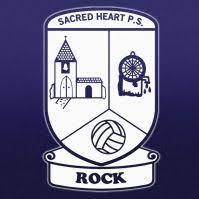 Dear Parent/Guardian,A reminder that Dungannon Feis will be taking place in March. If your child is entered for the Speech and Drama poem, it is the responsibility of the parents to ensure that the children know the words of the poem. Please note that parents must provide transport to and from the Feis. This year’s competition will be held in The Des Fox Pavilion, Edendork GFC. Your child must wear their full school uniform to the Feis. (Not PE uniform) Your child should be seated in the hall 10 minutes before their competition is due to begin. Please see below for the dates and times of the Feis events.Best regards,Joey Kelly (Principal)Irish PoemThursday 9th March •	2:00 Primary 5 “An dTiochfaidh Tú Liom” •	2:45 Primary 7 “An tEitleán”Speech & Drama (Confined)Monday 27th March •	1:30pm – P5 Boys•	2:50pm – P6 GirlsTuesday 28th March •	10:05am – P1 Girls•	10:50am – P2 BoysWednesday 29th March•	10:45am – P2 Girls•	1:30pm – P5 Girls2:10pm – P6 BoysThursday 30th March •	9:30am – P3 Boys•	10:45am – P3 Girls•	1:30pm – P4 Boys•	10:40am – P4 Girls•	11.20am – P7 Boys